INDICAÇÃO Nº 6960/2017Sugere ao Poder Executivo Municipal, que efetue a construção de canaleta na Rua Mato Grosso esquina com Avenida Saudade no Bairro Vila Grego.Excelentíssimo Senhor Prefeito Municipal, Nos termos do Art. 108 do Regimento Interno desta Casa de Leis, dirijo-me a Vossa Excelência para sugerir ao setor efetue a construção de canaleta na Rua Mato Grosso esquina com Avenida Saudade no Bairro Vila Grego, neste município.Justificativa:Conforme visita realizada “in loco”, nessa esquina existe verdadeira valeta com buracos por onde desce toda a água que vem da rua como mostra foto anexa, com isso cada vez mais fica degradado à malha asfáltica, dificultando a passagem de veículos que chegam a bater a frente dos mesmos quando passam, os carros tem que parar e não somente diminuir a velocidade devido às fendas que existem nesses locais e a construção de canaletas seria de muita ajuda para os motoristas que trafegam por essa via que conta com grande fluxo diariamente. Plenário “Dr. Tancredo Neves”, em 21 de Agosto de 2017.Cláudio Peressim- Vereador –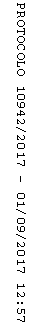 